附件2鲁西化工集团股份有限公司鲁西集团是聊城市属国有控股企业集团，1998年5月发起设立鲁西化工集团股份有限公司，在深圳证券交易所上市。集团目前总资产301亿元，职工11000余人，拥有基础化工、化工新材料、化肥、设计研发、化工装备与工程、新能源装备、国际贸易等产业板块，建有国家级企业技术中心、院士工作站、博士后工作站、欧洲研发中心、省级工程实验室等技术研发机构，拥有国家级化工职业技能鉴定站、鲁西化工工程学院、员工培训中心等培训培养机构。近年来，积极响应国家“调结构、转方式”的号召，充分发挥集设计研发、制造安装、运行管理、创新提升于一体的发展优势，抢抓发展机遇，注重创新，不断调整产品结构，集中精力开展特色化工园区建设。目前化工园区建成和在建面积达7平方公里，形成了较为完善的“煤、盐、氟、硅和石化”相互关联的产品链条，主要生产聚碳酸酯、己内酰胺、尼龙6、双氧水、多元醇、高端新型制冷剂、有机硅、甲烷氯化物、烧碱、氯化苄、甲醇、尿素等百余类产品。被国家石化联合会认定为“中国化工新材料（聊城）产业园”和“中国智慧化工园区试点示范单位”，走出了一条“一体化、集约化、园区化、智能化”的科学健康发展之路。 集团先后荣获“全国五一劳动奖状”、“中国化工行业技术创新示范企业”、“中国化工园区20强”、 “全国石油和化工行业责任关怀最佳实践单位”、“转型升级示范企业”“山东省省长质量奖”、“绿色园区”等荣誉称号。首批入选十大“中国石油和化工科普基地(化工新材料)”、首批被认定为山东省化工园区。集团聚碳酸酯工程实验室被认定为“石油和化工行业聚碳酸酯高性能化合成与制备技术工程实验室”。 未来几年，鲁西集团将以习近平新时代中国特色社会主义思想为指引，继续深入落实省委省政府“实施新旧动能转换重大工程的重要部署”要求，充分发挥中国化工新材料（聊城）产业园“一体化、集约化、园区化、智能化”优势，以新旧动能转换为契机，继续坚持安全发展、绿色发展、循环发展，走可持续发展之路，重点发展化工新材料，优化供给侧结构，前展后延产业链，形成聚碳酸酯、己内酰胺/尼龙6和尼龙66四大高端化工新材料核心产业，培植工程服务业，立足智慧化工园区建设，增强集团综合竞争能力；积极探索发展新领域，持续增强“”品牌影响力。 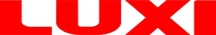 